SKRIPSIPERANAN BAPPEDA DALAM PENYELENGGARAAN PEMERINTAHAN DI KOTA PADANG
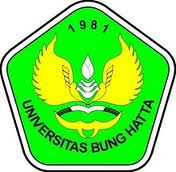 Disusun oleh :REGO SYOFTIKA PUTRA1610012111032BAGIAN HUKUM TATA NEGARAFAKULTAS HUKUMUNIVERSITAS BUNG HATTAPADANG2021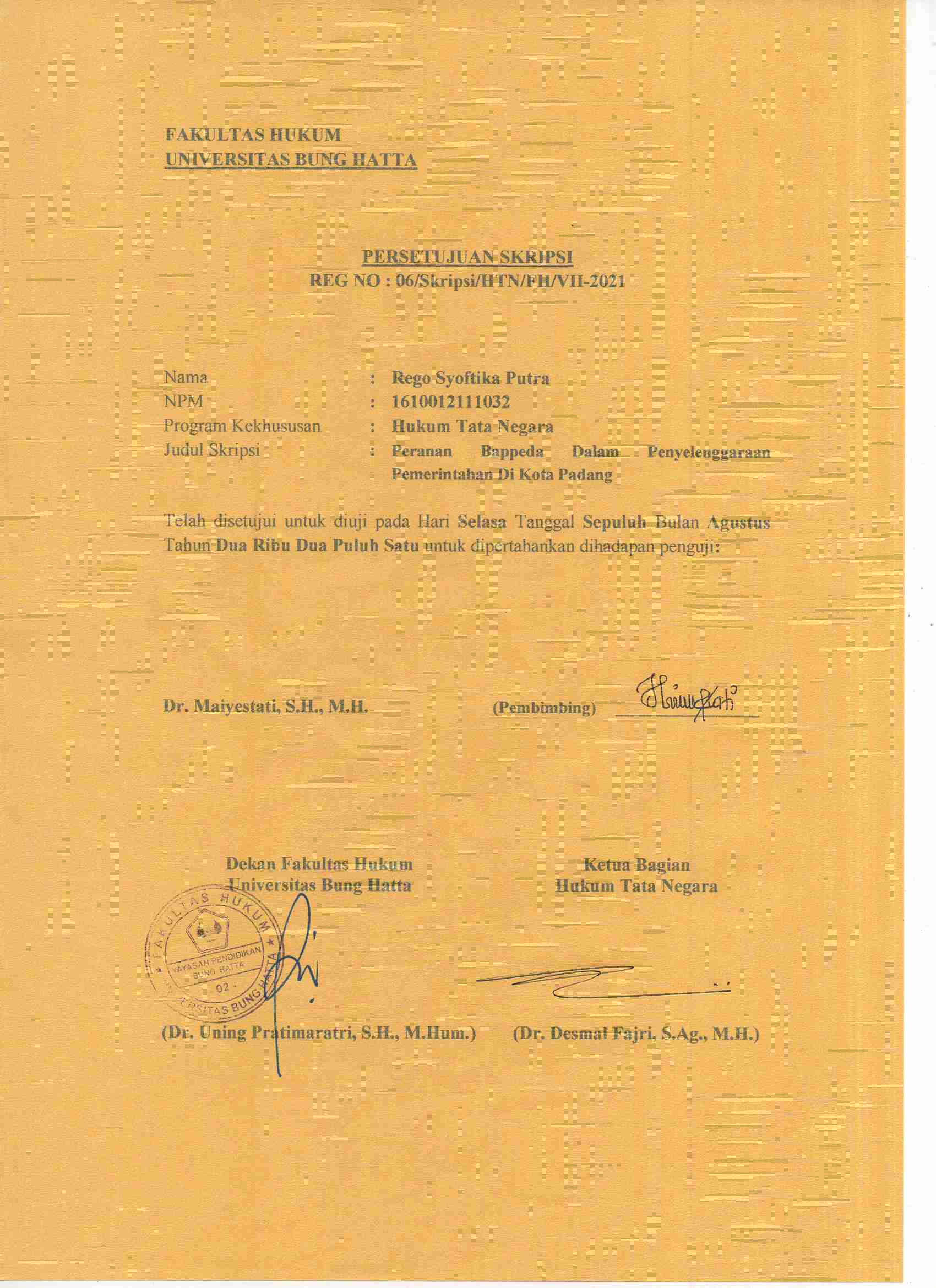 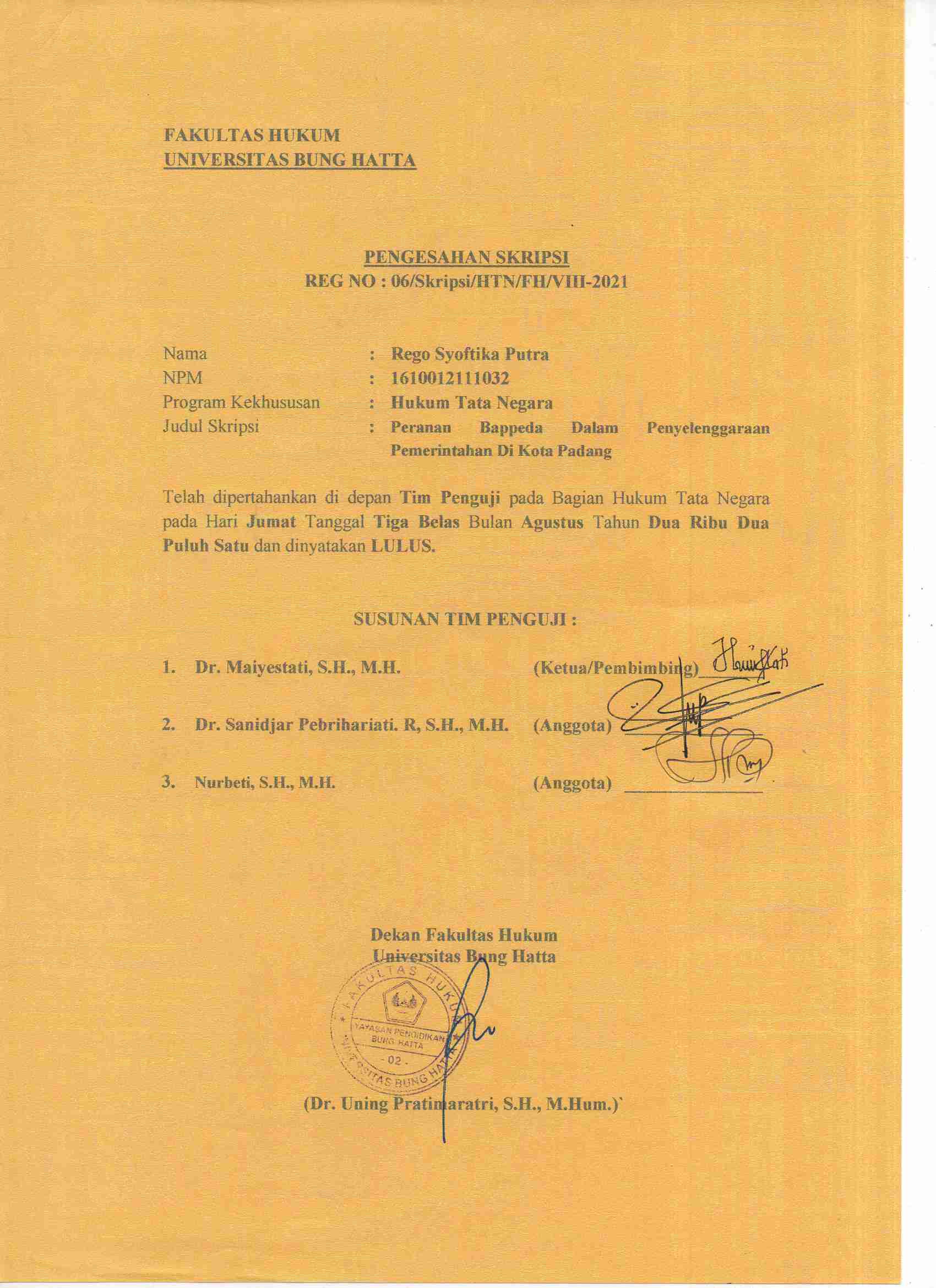 PERANAN BAPPEDA DALAM PENYELENGGARAAN PEMERINTAHAN DI KOTA PADANGRego Syoftika Putra1 Maiyestati 1
Prodi Ilmu Hukum, Fakultas Hukum, Universitas Bunghatta
Email: Regosyoftika@gmail.com
ABSTRAKPembangunan adalah suatu proses modernitas yang tersadar dan terencana untuk menuju perubahan yang lebih baik dari sebelumnya.Sebagai contoh pembangunan akan suatu desa yang masih tertinggal terhadap pembangunannya seperti jalan yang masih jelek dan untuk itulah peran dari bappeda dipertanyakan agar terciptanya pembangunan yang merata terutama di Kota Padang sebagaimana tugas dan fungsi dari bappeda Kota Padang diatur dalam Peraturan Walikota Padang Nomor 88 Tahun 2016. Rumusan masalah adalah 1) Bagaimana Peranan Badan Perencanaan Pembangunan Daerah (BAPPEDA) dalam Perencanaan Pembangunan di Kota Padang? 2) Apa saja faktor pendukung dan penghambat yang di hadapi oleh Badan Perencanaan Pembangunan Daerah (BAPPEDA) dalam Perencanaan Pembangunan di Kota Padang? Jenis penelitian adalah yuridis sosiologis. Sumber data meliputi data primer dan data sekunder. Data di analisis secara kualitatif. Simpulan hasil penelitian 1) Bahwa 	Peranan Bappeda Kota Padang yaitu dalam perencanaan, koordinasi, monitoring, Evaluasi, penelitian dan pendataan, penelitian dan pelaksanaan proyek-proyek yang bekerjasama dengan pendonor(pemberi modal), perencanaan pengelolaan lingkung, perencanaan Tata Ruang 2)Faktor penghambat Bappeda dalam menjalankan tugasnya ada 2 yaitu baik secara internal maupun eksternal sedangkan faktor pendukungnya yaitu sudah memiliki sistem informasi perencanaan pebangunan sehingga proses perencanaan, pengendalian, dan evaluasi bisa dilaksanakan melalui sistem informasi perencanaan pembangunan.Kata Kunci :Peranan, Bappeda, Pemerintahan.DAFTAR ISIABSTRAK	iKATA PENGANTAR	iiDAFTAR ISI	vBAB I PENDAHULUANA.   Latar Belakang	1
B.   Rumusan Masalah	3
C.   Tujuan Penelitian	3
D.   Metode Penelitian	3BAB II TINJAUAN PUSTAKAA.  Tinjauan Tentang Pengertian Peranan, Pemerintah dan Pemerintahan	6
B.   Tinjauan Tentang Badan Perencanaan Pembangunan Daerah	8
C.  Tinjauan Tentang Pembangunan Daerah	12BAB III HASIL PENELITIANDAN PEMBAHASANA. Peranan Badan Perencanaan Pembangunan Daerah (BAPPEDA) dalam Perencanaan Pembangunan di Kota Padang	17B. Faktor pendukung dan penghambat yang di hadapi oleh Badan Perencanaan Pembangunan Daerah (BAPPEDA) dalam Perencanaan Pembangunan di Kota Padang	53BAB IV PENUTUPA. Kesimpulan	58B.Saran	59DAFTAR PUSTAKA